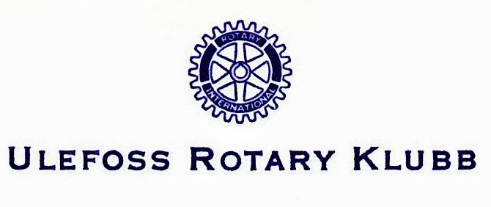 REFERAT FRA HYGGEKVELDFølgende medlemmer møtte:Svein Tore, Per Sanni,  Irene,  Mathias, Monica,  Einar K, Hermann,  Ragnar,  Kolbjørn,  Egil, Anders,  Odd,   Øystein,   I tillegg deltok Egil FjellheimPresident Irene ledet HYGGEKVELDEN.Først markerte vi 2 bursdager;-Hans 30.01.-Ragnar 31.01.*  Vår utvekslingsstudent Daniel har funnet seg godt til rette og ser ut til å trives veldig godt.  Han er nå på samling på Nesbyen, sammen med mange andre utvekslingsstudenter.   Han har visst også debutert på ski!*  Festkomiteen v/ Hermann serverte denne gang reker med tilbehør og godt drikke, og Irene vartet opp med nydelig ostekake.*  Kveldens store høydepunkt var opptak av nytt medlem;  EGIL FJELLHEIM.Han vår vår gjest for en tid tilbake, da han fortalte om sitt hovedarbeidsområde;  Brannbekjempelse i Alaska,  Egil kommer fra Sauherad, er mye i Alaska men vil flytte hjemover.  Anders er hans "fadder" og vi ønsker ham hjertelig velkommen i klubben.På dagens trekning vant Einar K vin og Knut vant "nappet"Dato:  30.01.År: 2020Referent: Øystein Haugen